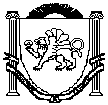 АДМИНИСТРАЦИЯЗуйского сельского поселенияБелогорского районаРеспублики КрымП О С Т А Н О В Л Е Н И Е« 14 » ноября   2019 год                          пгт. Зуя                                               № 178 «Об утверждении муниципальной целевой программы Муниципальное казенное учреждение «Учреждениепо обеспечению деятельности органов местного самоуправления Зуйского сельского поселения Белогорского района Республики Крым на 2020 год и плановый период 2021 и 2022 годов »В соответствии с Федеральным законом от 06.10.2003 №131-ФЗ «Об общих принципах организации местного самоуправления в Российской Федерации», Федеральным законом от 03.03.2007 г № 25-ФЗ «О муниципальной службе в Российской Федерации», ст.79 Бюджетного кодекса Российской Федерации Устава муниципального казенного учреждения «Учреждение по обеспечению деятельности органов местного самоуправления Зуйского сельского поселения Белогорского района Республики Крым» Администрация Зуйского сельского поселения Белогорского района Республики, Администрация Зуйского сельского поселения  Белогорского района Республики Крым п о с т а н о в л я е тУтвердить муниципальную программу Муниципального казенного учреждения «Учреждение по обеспечению деятельности органов местного самоуправления Зуйского сельского поселения Белогорского района Республики Крым на 2020 год и плановый период 2021 и 2022 годов» (далее – Программа), согласно приложению.Постановление администрации Зуйского сельского поселения Белогорского района Республики Крым от 24.10.2018 № 173 «Об утверждении муниципальную программу Муниципального казенного учреждения «Учреждение по обеспечению деятельности органов местного самоуправления Зуйского сельского поселения Белогорского района Республики Крым на 2019 год и плановый период 2020 и 2021 годов», считать утратившим силу.            3. Финансирование расходов на реализацию муниципальной целевой программы «Муниципального казенного учреждения «Учреждение по обеспечению деятельности органов местного самоуправления Зуйского сельского поселения Белогорского района Республики Крым на 2020 год и плановый период 2021 и 2022 годов» осуществлять в пределах средств, предусмотренные в бюджете Зуйского сельского поселения на указанные цели.            3. Данное постановление подлежит обнародованию на официальном Портале Правительства Республики Крым на странице муниципального образования Белогорский район (http:belogorskiy.rk.gov.ru) в разделе «Муниципальные образования района», подраздел «Зуйское сельское поселение».            4. Контроль по исполнению данного постановления оставляю за собой.Председатель Зуйского сельского совета- глава администрации Зуйского сельского поселения                                    А.А. ЛахинСОГЛАСОВАНО:Ознакомлены:З.Р. АбибуллаеваВедущий специалист сектора по вопросам финансирования и бухгалтерского учетаМуниципальная программаМуниципального казенного учреждения «Учреждение по обеспечению деятельности органов местного самоуправления Зуйского сельского поселения Белогорского района Республики Крым на 2020 год и на плановый период 2021 и 2022 годов»                                              ПАСПОРТ ПРОГРАММЫМуниципальной программы МКУ «Учреждение по обеспечению деятельности органов местного самоуправления Зуйского сельского поселения Белогорского района Республики Крым» на 2020 год и плановый период 2021 и 2022 годов»1. Характеристика проблемы	Муниципальное казенное учреждение «Учреждение по обеспечению деятельности органов местного самоуправления Зуйского сельского поселения Белогорского района Республики Крым» (далее МКУ «УОДОМС МО Зуйского сельского поселения Белогорского района Республики Крым») создано с целью организационного, транспортного, хозяйственного, материально-технического обеспечения деятельности органов местного самоуправления Зуйского сельского поселения Белогорского района Республики Крым, ведения бюджетного учета, исполнения бюджетной сметы по обслуживаемым органам местного самоуправления Зуйского сельского поселения Белогорского района Республики Крым.	Сотрудники МКУ «УОДОМС МО Зуйского сельского поселения Белогорского района Республики Крым» выполняют следующие виды работ:-Содержание административного здания, помещений, в том числе гаражи, прилегающие территории и иные имущественные объекты обслуживаемых учреждений, в состоянии, соответствующем противопожарным, санитарным, экологическим и иным установленным законодательством требованиям, эксплуатация и обслуживание тепло потребляющих установок, электрических сетей; техническое, сервисное обслуживание и ремонт оборудования узлов учета; обслуживание установок пожарной сигнализации.  	-Осуществление хозяйственно-технического обеспечения (в том числе своевременную и качественную уборку служебных и производственных помещений, прилегающих территорий к административным зданиям, обеспечение мебелью помещений и т.д.)-Обеспечение оказания услуг электросвязи.  	-Приобретение материально-технических ресурсов для осуществления оперативного, технического, документационного и хозяйственного обеспечения деятельности Учреждения.  	-Организация транспортного обеспечение деятельности обслуживаемого учреждения.   	-Организация и проведение хозяйственных мероприятия по заданию и с участием Учредителя.   	-Проведение анализа и оптимизацию расходов, связанных с материально-техническим обеспечением деятельности Учреждения. 	-Осуществление технического, документационного и хозяйственного обеспечения деятельности Учредителя.  	-Приобретение, организация технического обслуживания и ремонт средств вычислительной и копировально-множительной техники, периферийного оборудования, устройств связи и защиты информации, обеспечивает программными продуктами и организует их сопровождение, обеспечивает функционирование компьютерных и иных информационно-технических сетей обслуживаемых органов.  	-Обеспечение противопожарной безопасности и безопасности жизни работников Учреждения и Учредителя.  	-Организация и ведение бухгалтерского и налогового учета и отчетности Учреждения, обязательных и хозяйственных операций в натуральном и денежном выражении путем сплошного, непрерывного, документального и взаимосвязанного их отражения в бухгалтерских регистрах в соответствии с действующим законодательством.   	-Осуществление контроля за соответствием заключаемых хозяйственных договоров доведенным лимитам бюджетных обязательств, за своевременностью и правильностью оформления первичных учетных документов, законностью совершаемых финансовых операций.  	-Осуществление контроля за расходованием бюджетных средств в соответствии с утвержденной бюджетной сметой расходов, наличием и движением имущества, использованием товарно-материальных ценностей, трудовых и финансовых ресурсов в соответствии с нормативами и сметами.     	-Начисление и выплата в установленные сроки заработную плату работникам Учреждения, а также осуществляет правильное удержание налогов из заработной платы и других выплат и своевременно перечисляет удержанные суммы в бюджет и внебюджетные фонды. 	-Составление и представление бухгалтерской отчетности по обслуживаемому учреждению в соответствии с действующим законодательством.  	-Организация годовой и периодической инвентаризации имущества и финансовых обязательств, своевременно определяет ее результаты и отражает их в учете.     	-Составление и согласование с руководителями обслуживаемого органа бюджетные сметы и сметы расходов, и расчеты к ним в пределах выделенных бюджетных ассигнований.      	-Проведение расчетов, возникающие в процессе исполнения бюджетной сметы и сметы расходов обслуживаемого учреждения с подотчетными лицами, организациями, учреждениями и отдельными лицами.     	-Подготовка обоснованных заявок на уточнение бюджетных ассигнований или лимитов бюджетных обязательств на основании письменных заявлений руководителей обслуживаемых учреждений и направляет их в финансовый орган Учредителя.   	-Осуществление печатных, копировально-множительных работы для структурных подразделений Учредителя. 2. Цели и задачи Программы	Цель Программы – организационное, транспортное, хозяйственное, материально-техническое обеспечение деятельности органов местного самоуправления администрации Зуйского сельского поселения Белогорского района Республики Крым, организация планирования показателей деятельности, ведение бюджетного учета, исполнение бюджетной сметы по обслуживаемому органу местного самоуправления администрации Зуйского сельского поселения Белогорского района Республики Крым.Достижение цели возможно путем решения задач по организации хозяйственно-эксплуатационного обслуживания.Срок реализации Программы – 2020 год и плановый период 2021 и 2022 годов3.Ресурсное обеспечение Программы:                                                                                                                                                    (рублей)Финансовое обеспечение Программы осуществляется за счет средств бюджета Зуйского сельского поселения Белогорского района Республики Крым.Объемы указанных средств являются прогнозными и подлежат ежегодному уточнению.4. Механизм реализации ПрограммыОсновной исполнитель Программы – муниципальное казенное учреждение «УОДОМС МО Зуйского сельского поселения Белогорского района Республики Крым» на 2020 год и плановый период 2021 и 2022 годов. Выполнение Программы осуществляется в соответствии с годовой сметой МКУ «УОДОМС МО Зуйского сельского поселения Белогорского района Республики Крым», которая реализует меры по полному, качественному и своевременному выполнению мероприятий Программы.5. Оценка эффективности реализации ПрограммыРеализация мероприятий, предусмотренных Программой, позволит обеспечить своевременное и качественное хозяйственно-эксплуатационное обслуживание муниципального учреждения, административного здания Учредителя, других помещений, занимаемых органами местного самоуправления Зуйского сельского поселения Белогорского района Республики Крым; транспортное обслуживание муниципального учреждения, органов местного самоуправления.В ходе реализации Программы будут достигнуты следующие результаты:	-повышение качества выполняемых работ по обслуживанию муниципального учреждения, органов местного самоуправления	-обеспечение готовности Администрации Зуйского сельского поселения Белогорского района Республики Крым, муниципального учреждения к осенне-зимнему периоду.Заместитель главы администрацииД.А. ДвоеглазовЗаведующий сектором финансирования и бухгалтерского учетаМ.В. ДамаскинаЗаведующий сектором по вопросам муниципального имущества, землеустройства и территориального планированияС.В. КириленкоЗаведующий сектором по правовым (юридическим) вопросам, делопроизводству, контролю и обращениям граждан М.Р. МеметоваВедущий специалист сектора по вопросам финансирования и бухгалтерского учетаЛ.Б. ШалагашеваОтветственный исполнитель муниципальной программыАдминистрация Зуйского сельского поселения Белогорского района Республики КрымСоисполнители муниципальной программыОтсутствуютУчастники программыОтсутствуютПрограмма, подпрограммаМуниципальная программа МКУ «Учреждение по обеспечению деятельности органов местного самоуправления Зуйского сельского поселения Белогорского района Республики Крым на 2020 и плановый период 2021 и 2022 годов»Цели ПрограммыЦелью деятельности Учреждения является организационное, транспортное, хозяйственное, материально-техническое обеспечение деятельности органов местного самоуправления Зуйского сельского поселения Белогорского района Республики Крым, организация планирования показателей деятельности, ведение бюджетного учета, исполнение бюджетной сметы  обслуживаемым органом местного самоуправления Зуйского сельского поселения Белогорского района Республики Крым.Задачи Программы-выполнения заявок на обслуживание органа местного самоуправления;-выполнения муниципального заданияЦелевые индикаторы и показатели программы-повышение качества выполняемых работ по обслуживанию муниципального  образования органов местного самоуправления.Сроки и этапы реализации ПрограммыОбъемы бюджетных ассигнований ПрограммыОбщий объем финансирования составляет в т. ч. по годам реализации рублей:2020 год -3 884 015,00 рублей2021 год -3 563 439,72 рублей2022 год – 3 532 803,20 рублейИсточник финансирования - бюджет муниципального образования  Зуйское сельское поселение Белогорского района Республики Крым.Ожидаемые результаты реализации программы -повышение качества выполняемых работ по обслуживанию муниципального образования  органов местного самоуправления.№п/пНаименование мероприятияГРБСРаздел/ ПодразделКЦСР2020 год       сумма2021 годсумма2022годсуммаВсего по программе:962011305001005903884015,003563439,723532803,201ПрограммаМуниципальногоказенного учреждения«Учреждение поОбеспечениюдеятельности органов местного самоуправления Зуйского сельского поселения Белогорского района Республики Крым»9620113   0500100590I.2Основное мероприятие « Обеспечение деятельности (оказание услуг) учреждения по обеспечению деятельности органов местного самоуправления  Зуйского сельского поселения Белогорского района Республики Крым»962011305001005903884015,003563439,723014239,001.2.1Расходы по выплате оплаты труда персоналу казенных учреждений962011305001005902 061 9422 129 090,002 214 288,00Итого по п. 1.2.1:2061942,002 190 090,002 214 2881.2.2Расходы на обеспечение деятельности администрации  Зуйского сельского поселения Белогорского района Республики Крым962011305001005901787073,00 1 399 349,721  283 515,1.2.3Уплата налогов ,сборов и иных платежей9620113050010059035000,0035 000 ,0035 000,00Итого по п. 1.2.2:1822073,001 399 349,721 318 515